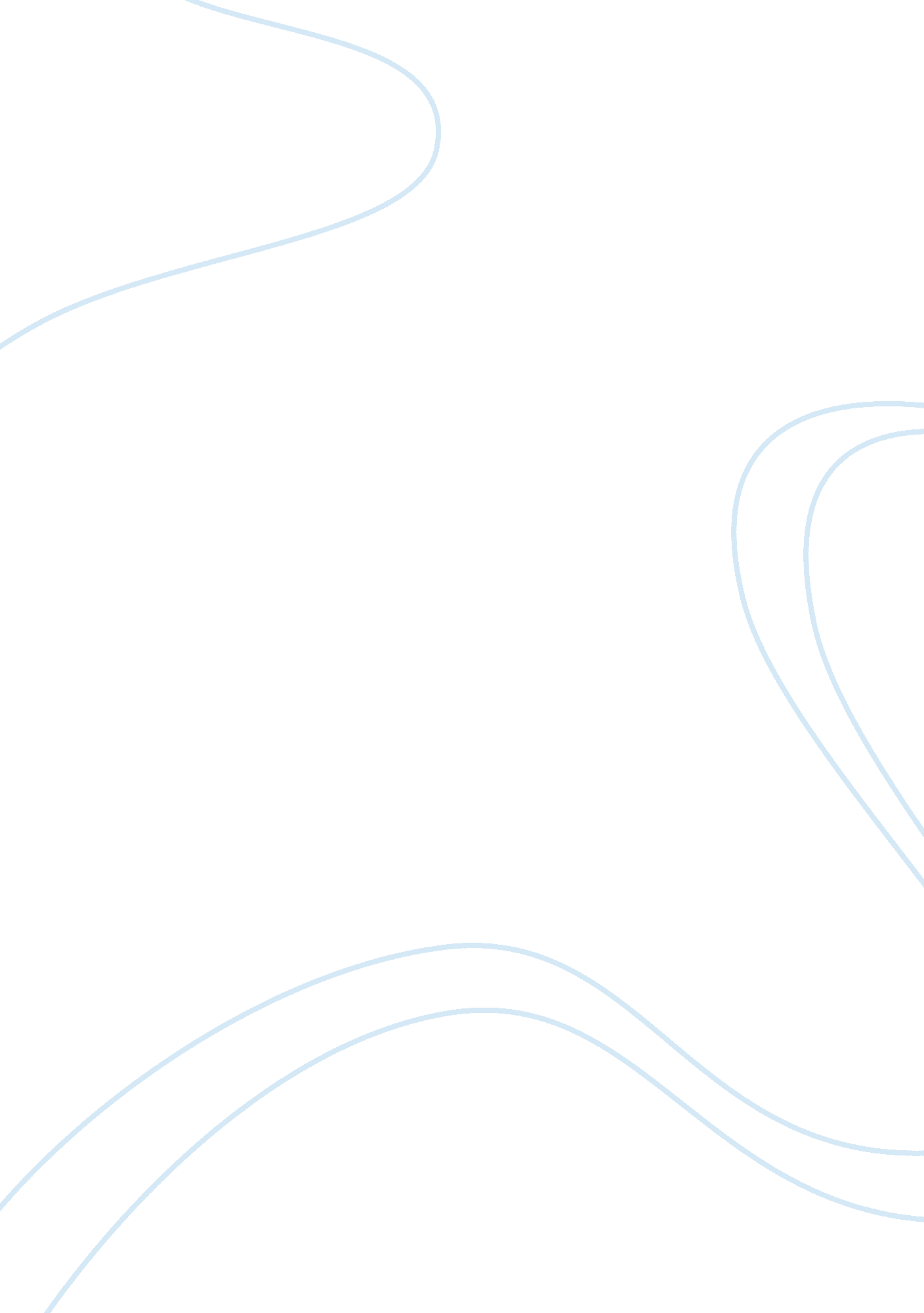 Manifest destiny and sectionalism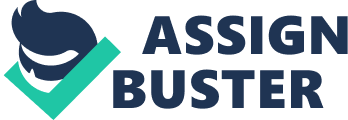 The major argument against annexing Texas to the United States was that| A)| it could involve the country in ruinous wars with Britain and France. | B)| it would add strength to the southern “ slave power. | C)| Texas would be far larger than any existing American state. | D)| it would be better to retain an independent Texas as a buffer state. | E)| it would lead to tensions and possible war with Mexico. President Polk's claim that “ American blood [had been shed] on the American soil” referred to news of an armed clash between Mexican and American troops near| A)| El Paso. | B)| the Nueces River. | C)| Santa Fe. | D)| the Rio Grande River. | E)| San Antonio. | 9. Match each American officer below with his theater of command in the Mexican War. A. Stephen W. Kearny| 1. northern Mexico| B. Zachary Taylor| 2. California| C. Harriet Tubman gained fame| A)| by helping slaves to escape to Canada. | B)| in the gold fields of California. | C)| as an African American antislavery novelist. | D)| as a public opponent of the Fugitive Slave Law. | E)| by urging white women to oppose slavery. | 12. | During the debate of 1850, __________ argued that there was a “ higher law” than the Constitution that compelled him to demand the exclusion of slavery from the territories. A)| William H. Seward| B)| Henry Clay| C)| Daniel Webster| Stephen A. Douglas| E)| Zachary Taylor| 13. | The most alarming aspect of the Compromise of 1850 to northerners was the law providing for| A)| the continuation of slavery in the District of Columbia. | B)| the possible expansion of slavery in the New Mexico and Utah territories under “ popular sovereignty. ”| C)| the new Fugitive Slave Law. | D)| the payment of $10 million to slaveholding Texas. Most American leaders believed that the only way to maintain control of the new Pacific Coast was to| A)| establish naval bases at San Diego and Puget Sound. | B)| build a canal across Central America. | C)| grant the territories quick statehood. | D)| construct a transcontinental railroad. | E)| build a string of military forts across the West. | 15. | Stephen 